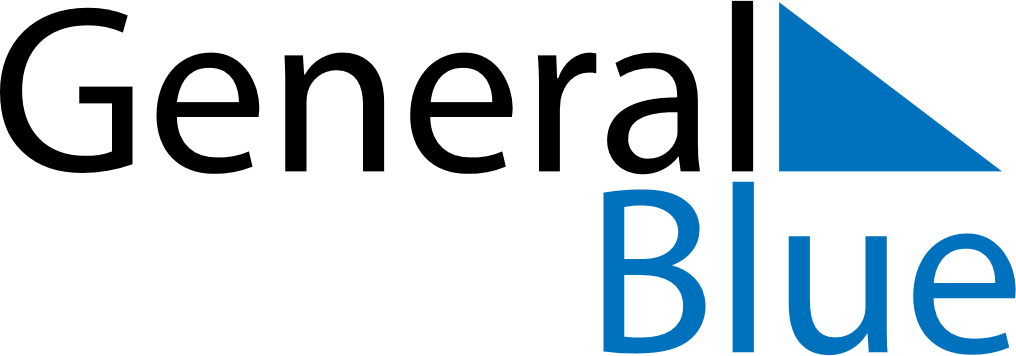 June 2024June 2024June 2024June 2024June 2024June 2024June 2024West Haven, New South Wales, AustraliaWest Haven, New South Wales, AustraliaWest Haven, New South Wales, AustraliaWest Haven, New South Wales, AustraliaWest Haven, New South Wales, AustraliaWest Haven, New South Wales, AustraliaWest Haven, New South Wales, AustraliaSundayMondayMondayTuesdayWednesdayThursdayFridaySaturday1Sunrise: 6:40 AMSunset: 4:53 PMDaylight: 10 hours and 12 minutes.23345678Sunrise: 6:40 AMSunset: 4:52 PMDaylight: 10 hours and 12 minutes.Sunrise: 6:41 AMSunset: 4:52 PMDaylight: 10 hours and 11 minutes.Sunrise: 6:41 AMSunset: 4:52 PMDaylight: 10 hours and 11 minutes.Sunrise: 6:41 AMSunset: 4:52 PMDaylight: 10 hours and 10 minutes.Sunrise: 6:42 AMSunset: 4:52 PMDaylight: 10 hours and 10 minutes.Sunrise: 6:42 AMSunset: 4:52 PMDaylight: 10 hours and 9 minutes.Sunrise: 6:43 AMSunset: 4:52 PMDaylight: 10 hours and 8 minutes.Sunrise: 6:43 AMSunset: 4:52 PMDaylight: 10 hours and 8 minutes.910101112131415Sunrise: 6:44 AMSunset: 4:52 PMDaylight: 10 hours and 7 minutes.Sunrise: 6:44 AMSunset: 4:52 PMDaylight: 10 hours and 7 minutes.Sunrise: 6:44 AMSunset: 4:52 PMDaylight: 10 hours and 7 minutes.Sunrise: 6:45 AMSunset: 4:51 PMDaylight: 10 hours and 6 minutes.Sunrise: 6:45 AMSunset: 4:52 PMDaylight: 10 hours and 6 minutes.Sunrise: 6:45 AMSunset: 4:52 PMDaylight: 10 hours and 6 minutes.Sunrise: 6:46 AMSunset: 4:52 PMDaylight: 10 hours and 5 minutes.Sunrise: 6:46 AMSunset: 4:52 PMDaylight: 10 hours and 5 minutes.1617171819202122Sunrise: 6:46 AMSunset: 4:52 PMDaylight: 10 hours and 5 minutes.Sunrise: 6:47 AMSunset: 4:52 PMDaylight: 10 hours and 5 minutes.Sunrise: 6:47 AMSunset: 4:52 PMDaylight: 10 hours and 5 minutes.Sunrise: 6:47 AMSunset: 4:52 PMDaylight: 10 hours and 5 minutes.Sunrise: 6:47 AMSunset: 4:52 PMDaylight: 10 hours and 4 minutes.Sunrise: 6:48 AMSunset: 4:52 PMDaylight: 10 hours and 4 minutes.Sunrise: 6:48 AMSunset: 4:53 PMDaylight: 10 hours and 4 minutes.Sunrise: 6:48 AMSunset: 4:53 PMDaylight: 10 hours and 4 minutes.2324242526272829Sunrise: 6:48 AMSunset: 4:53 PMDaylight: 10 hours and 4 minutes.Sunrise: 6:48 AMSunset: 4:53 PMDaylight: 10 hours and 5 minutes.Sunrise: 6:48 AMSunset: 4:53 PMDaylight: 10 hours and 5 minutes.Sunrise: 6:48 AMSunset: 4:54 PMDaylight: 10 hours and 5 minutes.Sunrise: 6:49 AMSunset: 4:54 PMDaylight: 10 hours and 5 minutes.Sunrise: 6:49 AMSunset: 4:54 PMDaylight: 10 hours and 5 minutes.Sunrise: 6:49 AMSunset: 4:55 PMDaylight: 10 hours and 5 minutes.Sunrise: 6:49 AMSunset: 4:55 PMDaylight: 10 hours and 6 minutes.30Sunrise: 6:49 AMSunset: 4:55 PMDaylight: 10 hours and 6 minutes.